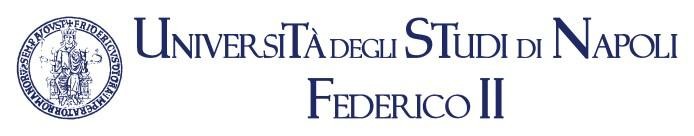 http://m81.corsidistudio.unina.it/Orario delle Lezioni a.a. 2021/2022III Anno II SemestreLe lezioni si svolgeranno nell’aula C dell’edificio 13Riepilogo Insegnamenti per il III Anno II Semestre    SCIENZE TECNICHE AUDIOPROTESICHE IV (ESAME) (Presidente Commissione: Prof.  Auletta Gennaro )	Audiologia V (Prof.  Auletta Gennaro)	    Audioprotesi IV (Prof. Riccardi Pasquale)RADIOLOGIA IN AUDIOPROTESI (ESAME) (Presidente Commissione: Prof.ssa Carla Laria)	    Radiologia  (Prof. Tedeschi Enrico)	Audioprotesi (Prof.ssa Laria Carla )TIROCINIO III ANNO (ESAME) (Presidente Commissione: Dott. Piccolo Carmine)OrarioLunedì 06.03Martedì 07.03Mercoledì08.03Giovedì 09.03Venerdì 10.038.00-9.00TirocinioADETirocinioTirocinioTirocinio9.00-10.00Tirocinio ADETirocinioTirocinioTirocinio10.00-11.00TirocinioADETirocinioTirocinioTirocinioTirocinioTirocinioTirocinio11.00-12.00TirocinioTirocinioTirocinioTirocinioTirocinio  12.00-13.00TirocinioTirocinioTirocinioTirocinioTirocinio 13.00-13.30   13.30PAUSAPAUSAPAUSAPAUSAPAUSA13.30-14.30Audiologia VAudioprotesi Audiologia VAudioprotesi IVAudioprotesi 14.30-15.30Audiologia V.Audioprotesi Audiologia V.Audioprotesi IVAudioprotesi 15.30-16.30Audiologia VAudiologia VAudioprotesi IV16.30-17.30Audioprotesi IVOrarioLunedì 13.03Martedì 14.03Mercoledì 15.03Giovedì 16.03Venerdì 17.038.00-9.00TirocinioADETirocinioTirocinioTirocinio9.00-10.00Tirocinio ADETirocinioTirocinioTirocinio10.00-11.00TirocinioADETirocinioTirocinioTirocinioTirocinioTirocinioTirocinio11.00-12.00TirocinioTirocinioTirocinioTirocinioTirocinio  12.00-13.00TirocinioTirocinioTirocinioTirocinioTirocinio 13.00-13.30   13.30                                                                         PAUSA                                                                         PAUSA                                                                         PAUSA                                                                         PAUSA                                                                         PAUSA13.30-14.30Audioprotesi Audioprotesi IVAudioprotesi 14.30-15.30Audioprotesi Audioprotesi IVAudioprotesi 15.30-16.30Audiologia VAudioprotesi IVAudiologia V16.30-17.30Audiologia VAudioprotesi IVAudiologia VOrarioLunedì 20.03Martedì 21.03Mercoledì 22.03Giovedì 23.03Venerdì 24.038.00-9.00TirocinioADETirocinioTirocinioTirocinio9.00-10.00Tirocinio ADETirocinioTirocinioTirocinio10.00-11.00TirocinioADETirocinioTirocinioTirocinioTirocinioTirocinioTirocinio11.00-12.00TirocinioTirocinioTirocinioTirocinioTirocinio  12.00-13.00TirocinioTirocinioTirocinioTirocinioTirocinio 13.00-13.30   13.30                                                                     PAUSA                                                                     PAUSA                                                                     PAUSA                                                                     PAUSA                                                                     PAUSA13.30-14.30Audioprotesi Audioprotesi IVAudioprotesi 14.30-15.30Audioprotesi Audioprotesi IVAudioprotesi 15.30-16.30Audiologia VAudioprotesi IVAudiologia V16.30-17.30Audiologia VAudioprotesi IVAudiologia VOrarioOrarioLunedì 27.03Martedì 28.03Mercoledì 29.03Giovedì 30.03Giovedì 30.03Venerdì 31.038.00-9.008.00-9.00TirocinioADETirocinioTirocinioTirocinioTirocinio9.00-10.009.00-10.00Tirocinio ADETirocinioTirocinioTirocinioTirocinio10.00-11.0010.00-11.00TirocinioADETirocinioTirocinioTirocinioTirocinioTirocinio11.00-12.0011.00-12.00TirocinioTirocinioTirocinioTirocinioTirocinioTirocinio  12.00-13.00  12.00-13.00TirocinioTirocinioTirocinioTirocinioTirocinioTirocinio 13.00-13.30   13.30 13.00-13.30   13.30                                                                      PAUSA                                                                                                                 PAUSA                                                                                                                 PAUSA                                                                                                                 PAUSA                                                                                                                 PAUSA                                                                                                                 PAUSA                                           13.30-14.3013.30-14.30Audioprotesi Audioprotesi Audioprotesi IVAudioprotesi IV14.30-15.3014.30-15.30Audioprotesi Audioprotesi Audioprotesi IVAudioprotesi IV15.30-16.3015.30-16.30Audiologia VAudiologia VAudioprotesi IVAudioprotesi IV16.30-17.3016.30-17.30Audiologia VAudiologia VAudioprotesi IVAudioprotesi IVOrarioOrarioOrarioOrarioOrarioOrarioOrarioOrarioOrarioLunedì 03.04Lunedì 03.04Martedì 04.04Mercoledì 05.04Giovedì 06.04Giovedì 06.04Venerdì 07.048.00-9.008.00-9.00TirocinioADETirocinio9.00-10.009.00-10.00Tirocinio ADETirocinioFESTAFESTAFESTA10.00-11.0010.00-11.00TirocinioADETirocinioTirocinio11.00-12.0011.00-12.00TirocinioTirocinioTirocinio  12.00-13.00  12.00-13.00TirocinioTirocinioTirocinio 13.00-13.30   13.30 13.00-13.30   13.30PAUSAPAUSAPAUSAPAUSAPAUSAPAUSA13.30-14.3013.30-14.30Audioprotesi Audioprotesi Audioprotesi 14.30-15.3014.30-15.30Audioprotesi Audioprotesi FESTAFESTAFESTA15.30-16.3015.30-16.30Audiologia VAudiologia V16.30-17.3016.30-17.30Audiologia VAudiologia VOrarioLunedì 10.04Martedì 11.04Mercoledì 12.04Giovedì 13.04Venerdì 14.048.00-9.00TirocinioTirocinioTirocinio9.00-10.00TirocinioTirocinioTirocinio10.00-11.00FESTAFESTATirocinioTirocinioTirocinioTirocinioTirocinioTirocinio11.00-12.00TirocinioTirocinioTirocinio  12.00-13.00TirocinioTirocinioTirocinio 13.00-13.30   13.30PAUSAPAUSAPAUSAPAUSAPAUSA13.30-14.30Audioprotesi Audioprotesi IV14.30-15.30FESTAFESTAAudioprotesi Audioprotesi IV15.30-16.30Audiologia VAudioprotesi IV16.30-17.30Audiologia VAudioprotesi IVOrarioLunedì 17.04Martedì 18.04Mercoledì 19.04Giovedì 20.04Venerdì 21.048.00-9.00TirocinioADETirocinioTirocinioTirocinio9.00-10.00Tirocinio ADETirocinioTirocinioTirocinio10.00-11.00TirocinioADETirocinioTirocinioTirocinioTirocinioTirocinio11.00-12.00TirocinioTirocinioTirocinioTirocinioTirocinio  12.00-13.00TirocinioTirocinioTirocinioTirocinioTirocinio 13.00-13.30   13.30PAUSAPAUSAPAUSAPAUSAPAUSA13.30-14.30RadiologiaAudiologia VAudioprotesi IV14.30-15.30RadiologiaAudiologia VAudioprotesi IV15.30-16.30Audioprotesi Audiologia VAudioprotesi IV16.30-17.30Audioprotesi Audiologia VAudioprotesi IVOrarioLunedì 24.04Martedì 25.04Mercoledì 26.04Giovedì 27.04	Venerdì 28.048.00-9.00TirocinioTirocinioTirocinio9.00-10.00FESTAFESTATirocinioTirocinioTirocinio10.00-11.00TirocinioTirocinioTirocinioTirocinioTirocinioTirocinio11.00-12.00TirocinioTirocinioTirocinio  12.00-13.00TirocinioTirocinioTirocinio 13.00-13.30   13.30PAUSAPAUSAPAUSAPAUSAPAUSA13.30-14.30Audiologia VAudioprotesi IV14.30-15.30FESTAFESTAAudiologia V.Audioprotesi IV15.30-16.30Audiologia VAudioprotesi IV16.30-17.30Audiologia V.Audioprotesi IVOrarioLunedì 01.05Martedì 02.05Mercoledì 03.05Giovedì 04.05Venerdì 05.058.00-9.00ADETirocinioTirocinioTirocinio9.00-10.00 ADETirocinioTirocinioTirocinio10.00-11.00FESTAADETirocinioTirocinioTirocinioTirocinioTirocinioTirocinio11.00-12.00TirocinioTirocinioTirocinioTirocinio  12.00-13.00TirocinioTirocinioTirocinioTirocinio 13.00-13.30   13.3013.30-14.30RadiologiaAudiologia VAudioprotesi IV14.30-15.30FESTARadiologiaAudiologia V.Audioprotesi IV15.30-16.30Audiologia VAudiologia VAudioprotesi IV16.30-17.30Audiologia VAudiologia V.Audioprotesi IVOrarioLunedì 08.05Martedì 09.05Mercoledì 10.05Giovedì 11.05Venerdì 12.058.00-9.00TirocinioTirocinioTirocinioTirocinioTirocinio9.00-10.00TirocinioTirocinioTirocinioTirocinioTirocinio10.00-11.00TirocinioTirocinioTirocinioTirocinioTirocinioTirocinioTirocinioTirocinio11.00-12.00TirocinioTirocinioTirocinioTirocinioTirocinio  12.00-13.00TirocinioTirocinioTirocinioTirocinioTirocinio 13.00-13.30   13.3013.30-14.30RadiologiaAudiologia VAudioprotesi IV14.30-15.30RadiologiaAudiologia V.Audioprotesi IV15.30-16.30Audiologia VAudiologia VAudioprotesi IV16.30-17.30Audiologia V.Audiologia V.Audioprotesi IVOrarioLunedì 15.05Martedì 16.05Mercoledì 17.05Giovedì 18.05Venerdì 19.058.00-9.00TirocinioTirocinioTirocinioTirocinioTirocinio9.00-10.00TirocinioTirocinioTirocinioTirocinioTirocinio10.00-11.00TirocinioTirocinioTirocinioTirocinioTirocinioTirocinioTirocinioTirocinio11.00-12.00TirocinioTirocinioTirocinioTirocinioTirocinio  12.00-13.00TirocinioTirocinioTirocinioTirocinioTirocinio 13.00-13.30   13.3013.30-14.30RadiologiaAudiologia V14.30-15.30RadiologiaAudiologia V.15.30-16.30Audiologia VAudiologia V16.30-17.30Audiologia V.Audiologia V.OrarioLunedì 22.05Martedì 23.05Mercoledì 24.05Giovedì 25.05Venerdì 26.058.00-9.00TirocinioTirocinioTirocinioTirocinioTirocinio9.00-10.00TirocinioTirocinioTirocinioTirocinioTirocinio10.00-11.00TirocinioTirocinioTirocinioTirocinioTirocinioTirocinioTirocinioTirocinio11.00-12.00TirocinioTirocinioTirocinioTirocinioTirocinio  12.00-13.00TirocinioTirocinioTirocinioTirocinioTirocinio 13.00-13.30   13.3013.30-14.30RadiologiaAudiologia V14.30-15.30RadiologiaAudiologia V.15.30-16.30Audiologia VAudiologia V16.30-17.30Audiologia V.Audiologia V.OrarioLunedì 29.05Martedì 30.05Mercoledì 31.05Giovedì 01.06Venerdì 02.068.00-9.00TirocinioTirocinioTirocinioTirocinio9.00-10.00TirocinioTirocinioTirocinioTirocinioFESTA10.00-11.00TirocinioTirocinioTirocinioTirocinio11.00-12.00TirocinioTirocinioTirocinioTirocinio  12.00-13.00TirocinioTirocinioTirocinioTirocinio 13.00-13.30   13.3013.30-14.30RadiologiaAudiologia V14.30-15.30RadiologiaAudiologia V.FESTA15.30-16.30Audiologia V16.30-17.30Audiologia V.OrarioLunedì 05.06Martedì 06.06Mercoledì 07.06Giovedì 08.06Venerdì 09.068.00-9.00TirocinioTirocinioTirocinioTirocinioTirocinio9.00-10.00TirocinioTirocinioTirocinioTirocinioTirocinio10.00-11.00TirocinioTirocinioTirocinioTirocinioTirocinioTirocinioTirocinioTirocinio11.00-12.00TirocinioTirocinioTirocinioTirocinioTirocinio  12.00-13.00TirocinioTirocinioTirocinioTirocinioTirocinio 13.00-13.30   13.30PAUSAPAUSAPAUSAPAUSAPAUSA13.30-14.3014.30-15.3015.30-16.3016.30-17.30OrarioLunedì 12.06Martedì13.06Mercoledì 14.06Giovedì 15.06Venerdì 16.068.00-9.00TirocinioADETirocinio9.00-10.00Tirocinio ADETirocinio10.00-11.00TirocinioADETirocinioTirocinio11.00-12.00TirocinioTirocinioTirocinio  12.00-13.00TirocinioTirocinio 13.00-13.30   13.3013.30-14.3014.30-15.3015.30-16.3016.30-17.30